ИНСТРУКЦИИТОРГОВАЯ МАРКА   LUBEWORKSАрт. 1708002 Тележка для бочек 180/220 кг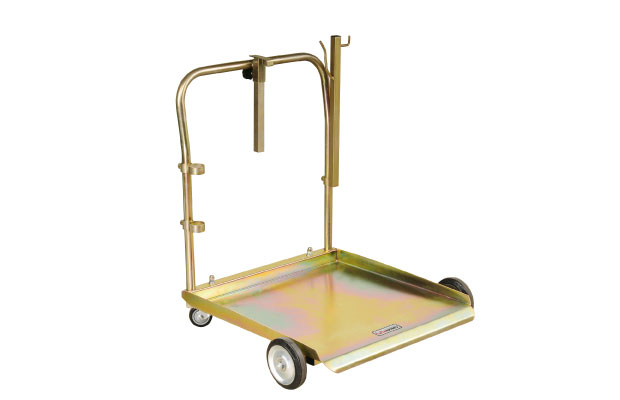 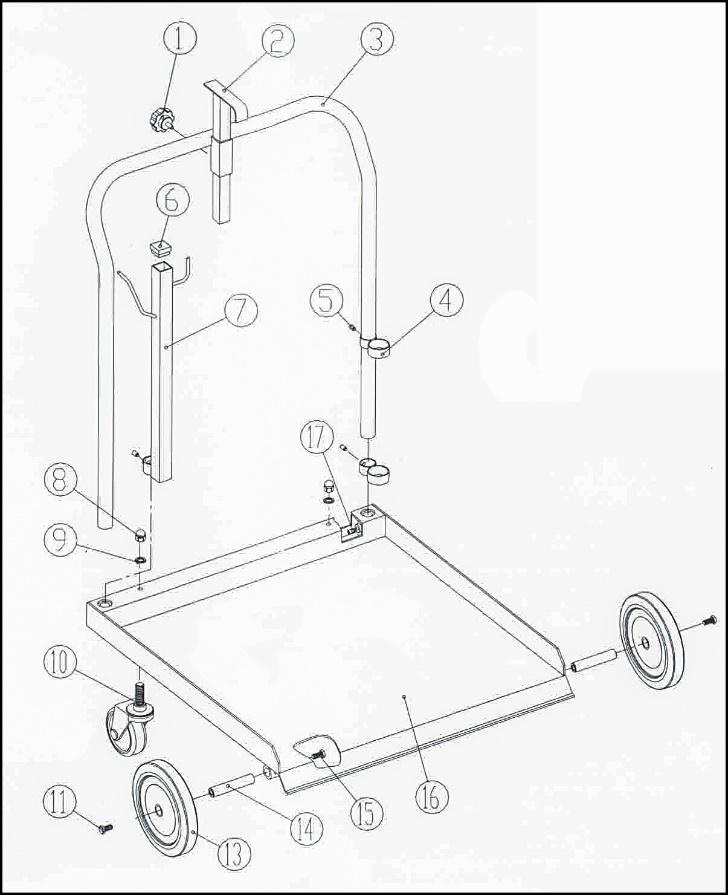  Список деталей www.lubeworks.suНумерацияОписаниеКоличество1Баранки12Опора емкости13Ручка14Держатель  насоса25Набор шестигранных винтов36Пробка17Подставка для  аксессуаров18Гайка29Шайба210Поворотное колесо211Болт с шестигранной головкой213Колесо214Ось215Болт с шестигранной головкой216Верхняя часть тележки117Набор шестигранных винтов2